附件：1. 重庆市高等教育自学考试毕业论文答辩报名资格申请表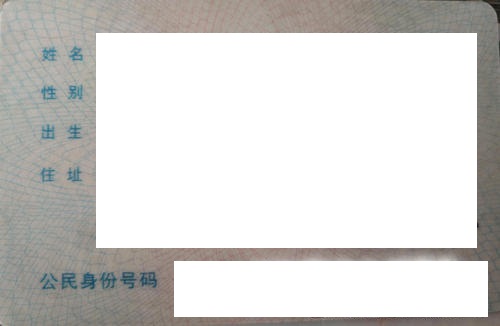 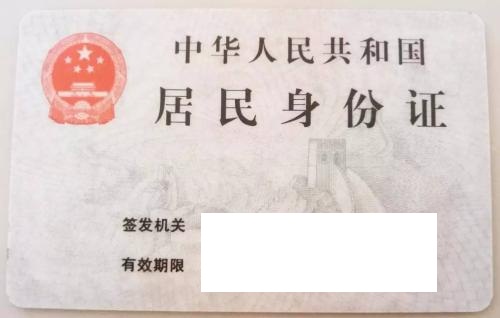 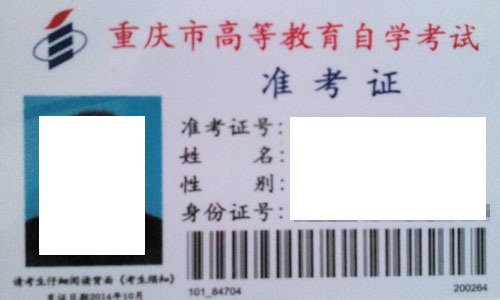 主考院校：专    业： 层    次：本科准考证号：姓    名：                 联系电话：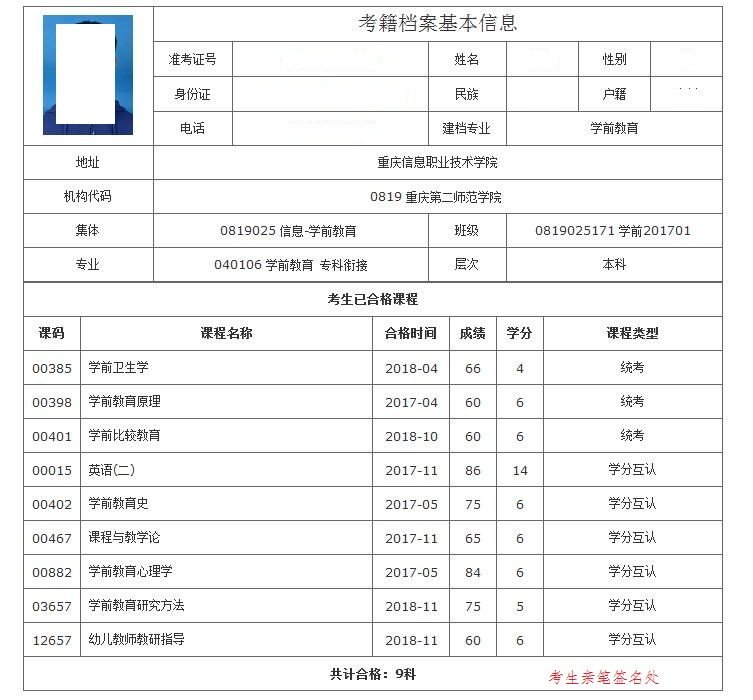 附件2.姓    名姓    名　必填学    号　必填班   级班   级班   级班   级　必填　必填身份证号身份证号　必填联系电话　必填联系地址联系地址联系地址联系地址专科毕业学校专科毕业学校　必填专科专业　必填专科毕业证号专科毕业证号专科毕业证号专科毕业证号本科毕业学校本科毕业学校　必填本科专业必填　准考证号准考证号准考证号准考证号必填　必填　论文题目论文题目必填（自拟）　必填（自拟）　必填（自拟）　必填（自拟）　必填（自拟）　必填（自拟）　必填（自拟）　必填（自拟）　必填（自拟）　二级学院    意见二级学院    意见                   签章：                   签章：                   签章：                   签章：                   签章：                   签章：                   签章：                   签章：                   签章：                   签章：二级学院    意见年   月   日年   月   日年   月   日年   月   日年   月   日年   月   日年   月   日年   月   日年   月   日年   月   日教务处  意见 签章： 签章： 签章： 签章： 签章： 签章： 签章： 签章： 签章： 签章：教务处  意见年   月   日年   月   日年   月   日年   月   日年   月   日年   月   日年   月   日年   月   日年   月   日年   月   日财务处  意见 签章： 签章： 签章： 签章： 签章： 签章： 签章： 签章： 签章： 签章：财务处  意见年   月   日年   月   日年   月   日年   月   日年   月   日年   月   日年   月   日年   月   日年   月   日年   月   日备注注：备注栏由教务处填写是否已登记，此表最终返教务处存档。注：备注栏由教务处填写是否已登记，此表最终返教务处存档。注：备注栏由教务处填写是否已登记，此表最终返教务处存档。注：备注栏由教务处填写是否已登记，此表最终返教务处存档。注：备注栏由教务处填写是否已登记，此表最终返教务处存档。注：备注栏由教务处填写是否已登记，此表最终返教务处存档。高等教育自学考试学分互认考试、实践课程报考统计表高等教育自学考试学分互认考试、实践课程报考统计表高等教育自学考试学分互认考试、实践课程报考统计表高等教育自学考试学分互认考试、实践课程报考统计表高等教育自学考试学分互认考试、实践课程报考统计表高等教育自学考试学分互认考试、实践课程报考统计表高等教育自学考试学分互认考试、实践课程报考统计表高等教育自学考试学分互认考试、实践课程报考统计表*准考证号姓名身份证号课程代码课程名称专业主考院校联系电话注：准考证号、姓名、课程代码千万不能错误。注：准考证号、姓名、课程代码千万不能错误。注：准考证号、姓名、课程代码千万不能错误。注：准考证号、姓名、课程代码千万不能错误。注：准考证号、姓名、课程代码千万不能错误。